Задание: просмотри видео урок , запиши опорный конспект и реши задачу.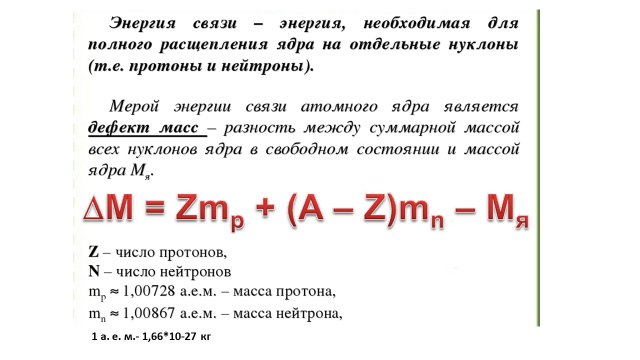 С= 3*108 м\с  -  скорость светаЭнергия связи ядра: Есвязи =∆М * с2Задание Вычислите энергию связи ядра лития 3Li7. Масса ядра равна 7,01436 а.е.м.(примечание: результат дефекта масс ∆М нужно перевести в килограммы. Для этого ответ умножим на 1.66*10-27кг. Затем находим энергию связи)